Beit HamikdashPart 1Open Woodworking inches & feet. Import Image: Base Bottom, use as Image. 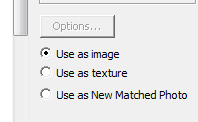 With the T – measure 4”. Would you like to resize – yes.Open Layers – place on its own layer: base 1 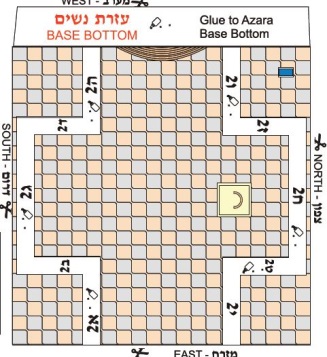 Add a layer: base 1F. Draw R – around image 4,4.  B – make Translucent. Raise the tiles area .25”   Make a groupOutside of square: R –1, 1. F – 1/8” insideRaise inside wall 1/8, outer walls .75”Add a 5/16” cube in one corner, ctrl +M at the other end, / 5 and continue around the top.Triple click, right click, & make a component.Place on all 4 corners.Base: P-.75” for North, East, South. 
Add a triangular edge. Add 3 Lines, select them, follow me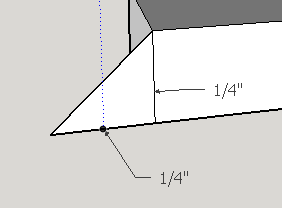 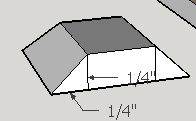 Balcony: make outside: 2,1/8 P - .75, make a component. Add to 3 sides.Guard’s tower: .5,.5 – P -1” two corners. Add cubes on topOuter walls – from the existing walls R – tracing inner wall, P- 1/8, up 7/8”. Add cubesPart 2Start at Eastern wall. Find the midpoint T – 2”Guides: .25” each side, .5 upOutside of the square, create a doorway: .5 width, .5 high and adorn like photo or as you choose.  Make sure it has depth.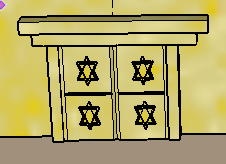 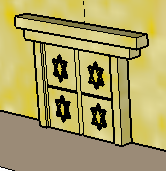 Make the entire structure a component – Part 1Part 3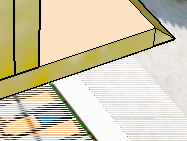 Add base 2 on a new layer. Line it up to base 1. R – 5 1/2,3, ^ . 1/8.  Group and another R- next to it with the same dimensions.  Ctrl + M group itBuilding: 2.75, .5 ^ 2. Decorate with doors, columnsBehind building: 2, 2 ^ .75 & 1, 1.5 ^ top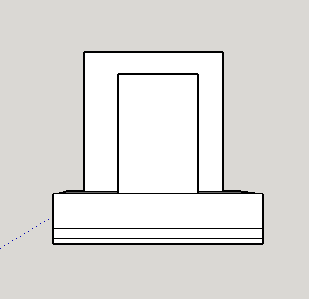 Main Building 2.75, .5^ 2.5These vessels and objects have been constructed precisely from the original materials such as gold and copper.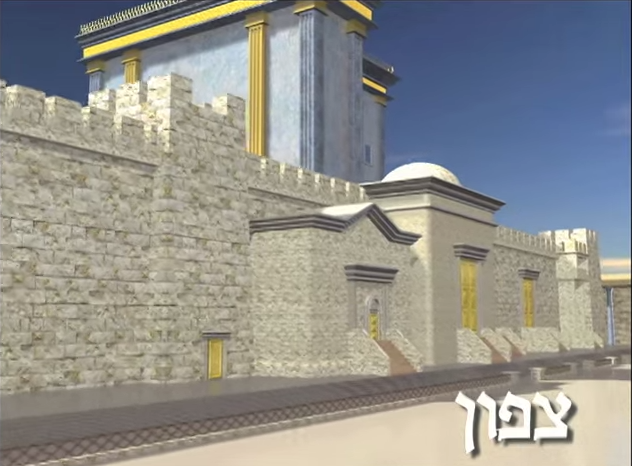 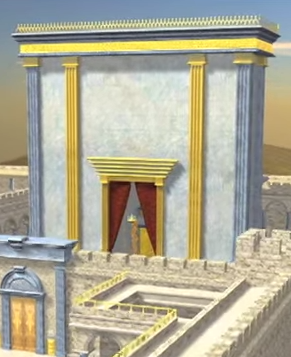 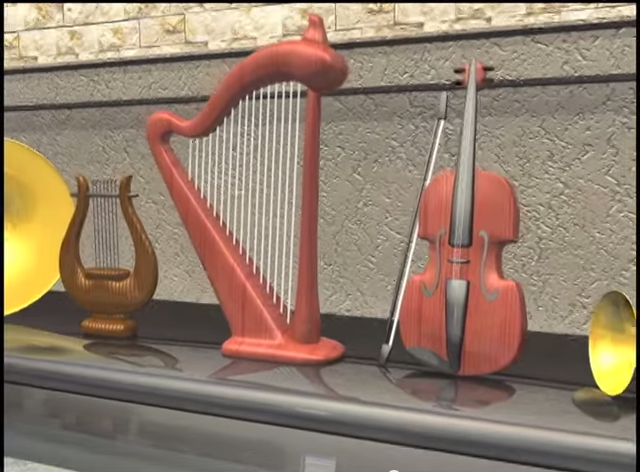 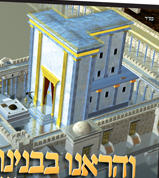 The objects on display include musical instruments for the Levites to play, including a harp and a lyre. There is a gold incense altar, incense chalice and incense shovel for the ketoret, or incense offering.https://www.google.com/search?q=beit+hamikdash+museum&espv=2&biw=1242&bih=585&tbm=isch&tbo=u&source=univ&sa=X&ved=0CDAQsARqFQoTCMOKqcfu-MYCFYI4PgodKwUArg#imgrc=zMKDqtiwGr2MZM%3A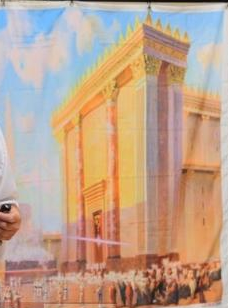 http://virtualjerusalem.com/holidays.php?Itemid=4331   Tisha B'Av: The Price of DisunityInsights into the destruction of the Second Temple